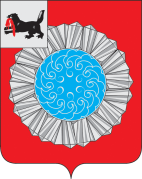 АДМИНИСТРАЦИЯ  МУНИЦИПАЛЬНОГО ОБРАЗОВАНИЯ СЛЮДЯНСКИЙ РАЙОНП О С Т А Н О В Л Е Н И Ег. СлюдянкаОт_15.01.2019 года__ № 10______О    дифференциации   заработной    платыработников  муниципальных  учреждениймуниципального образования Слюдянскийрайон       В целях обеспечения дифференциации заработной платы работников муниципальных учреждений муниципального образования Слюдянский район, в соответствии с указом Губернатора Иркутской области от  8 ноября 2018  № 231-уг «О дифференциации заработной платы работников государственных и муниципальных учреждений Иркутской области», распоряжением Правительства Иркутской области от 12 ноября 2018 года № 892-рп «О механизме дифференциации заработной платы работников государственных учреждений в Иркутской области», приказом министерства труда и занятости Иркутской области от 30 ноября 2018 года № 66-мпр «Об установлении рекомендуемых минимальных размеров дифференциации заработной платы и рекомендуемых минимальных размеров окладов (должностных окладов), ставок заработной платы работников государственных учреждений Иркутской области» и в соответствии со статьями 24, 38, 47 Устава муниципального образования  Слюдянский район (новая редакция), зарегистрированного постановлением Губернатора Иркутской области № 303-П от 30 июня 2005г., регистрационный № 14-3, ПОСТАНОВЛЯЮ:          1. В срок до 1 февраля 2019 года пересмотреть (при необходимости) минимальные размеры окладов (должностных окладов), ставок заработной платы, размеры, порядок и условия установления выплат стимулирующего характера, с учетом установленных рекомендуемых минимальных размеров дифференциации заработной платы и рекомендуемых минимальных размеров окладов, работникам муниципальных учреждений муниципального образования Слюдянский район, в отношении которых муниципальные казенные учреждения муниципального района осуществляют функции и полномочия учредителя.           2. Управлению труда, заработной платы и муниципальной службы администрации муниципального района (С.Г. Орлова) в срок до 1 февраля 2019 года:          1) обеспечить внесение соответствующих изменений в муниципальный правовой акт, определяющий систему оплаты труда работников муниципальных  учреждений;          2) обеспечить внесение соответствующих изменений в примерные положения об оплате труда подведомственных муниципальному   казенному учреждению «Комитет по социальной политике и культуре муниципального образования Слюдянский район»  муниципальных учреждений.3.	Установить, что рекомендуемые размеры дифференциации не
применяются в отношении категорий работников, определенных Указом
Президента Российской Федерации от 07.05.2012 № 597 «О мероприятиях по
реализации государственной социальной политики» и Указом Президента
от 01.06.2012 № 761 «О национальной стратегии действий в интересах детей на
2012-2017 годы».            4. Муниципальному   казенному учреждению «Комитет по социальной политике и культуре муниципального образования Слюдянский район» (Т.В. Козленко), осуществляющему полномочия учредителя соответствующих муниципальных учреждений:-   подготовить финансово-экономическое обоснование изменений в срок до 25.01.2019;- обеспечить согласование с Министерством образования Иркутской области объемов дополнительных средств на осуществление дифференциации заработной платы работников подведомственных муниципальных учреждений.        5. Муниципальному  казенному учреждению  «Комитет финансов  муниципального образования  Слюдянский  район» учесть при уточнении бюджета муниципального района на 2019 год и на плановый период 2020 и 2021 годов положения пункта 1 настоящего постановления.         6. Опубликовать настоящее постановление в приложении к газете «Славное море», а также разместить на официальном сайте администрации муниципального района: http//www.sludyanka.ru, в разделе «Муниципальные правовые акты».        7. Контроль за исполнением настоящего постановления возложить на руководителей муниципальных казенных учреждений, а также руководителя аппарата администрации муниципального образования Слюдянский район.Мэр муниципального образованияСлюдянский район                                                                                          А.Г. Шульц